Thanksgiving –worksheet#1Unscramble the words and match with the picture. leihrs grpilims sneivno    ftufsgni ketury 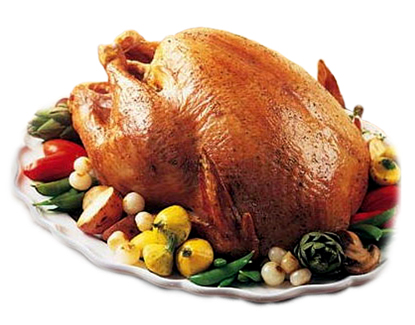 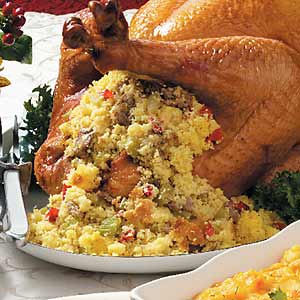 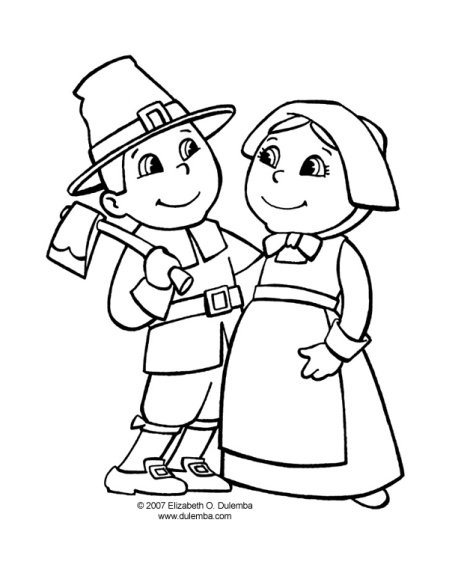 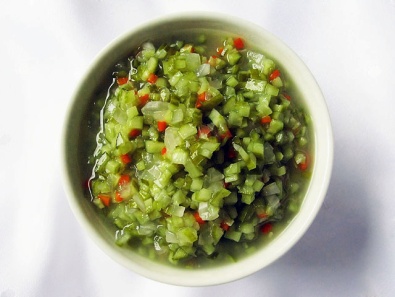 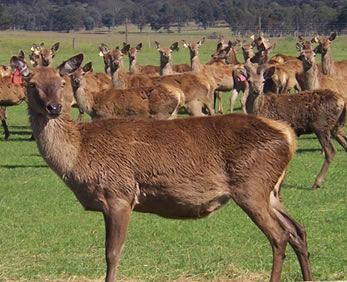 Worksheet#2We’re all familiar with the story of the first Thanksgiving when the 1._________ invitedlocal Native Americans to share a meal with them. But we bet you didn’t knowThanksgiving didn’t become an 2.______________ until more than 200 years later.That first Thanksgiving in 1621 wasn’t just one big meal, it was a three day festival ofeating and hunting and other 3.________________ in honour of the pilgrim’s firstsuccessful harvest. The Indians killed 5 deer as gifts for the 4._____________ so venisonwas definitely on the first Thanksgiving menu. But we bet you didn’t know that turkeywas not. They also didn’t have pumpkin pie or potatoes which hadn’t been introduced toNew England yet. And while they may have eaten cranberries, they would have beenserved 5.__________, and not in a sauce or 6.__________. The pilgrims didn’t plan onstarting a Thanksgiving tradition. In fact they didn’t repeat the November celebration in7._________________ years.In 1789, President George Washington announced the first ever national Thanksgivingholiday, which took place on Thursday November 26th. But it didn’t become an annualtradition 8.____________ until the 19th century, that’s when an American writer namedSara Josepha Hale, most famous for writing the 9.______________ ‘Mary had a littlelamb’, was inspired by a diary of pilgrim life to 10._____________ that first Thanksgivingfeast, beginning in 1827, Hale 11. _____________ a nearly 30 year campaign to makeThanksgiving a national holiday. She also published recipes for pumpkin pie, turkey, andstuffing, that probably didn’t appear on the pilgrim’s plates, but would become the12.______________ of modern Thanksgiving meals.In 1863, in the 13._________ of the civil war, President Abraham Lincoln announced thatthe nation would celebrate Thanksgiving every year on the final Thursday in November.But did you know in 1939, President Franklin D Roosevelt decided to move the holidayup a week to give 14.______________ era retailers more time to make money during thepre-Christmas shopping season. The move was widely 15._____________, and in 1941FDR signed a bill fixing Thanksgiving on the fourth Thursday in November, where it staystoday.One of the 16._______________ Thanksgiving traditions began in 1989 when PresidentGeorge H.W. Bush granted the first official pardon to a turkey. Every November sincethen, the 17._____________________________________ has given a reprieve to one ortwo turkeys, sending them to 18.____________________ on a farm rather than to adinner table. Though it only began in the late 20th century, this story has become one ofthe more unusual chapters in the long history of Thanksgiving traditions.✔ Listening    Speaking    Reading    Grammar   WritingTopic: How much do you know about Thanksgiving?Instructor:Se Yoo HongLevel:intermediateStudents:16Length:50 MinutesMaterials:White board, board markerMedia playerVocabulary worksheet#1, Listening worksheet#2 (17copies)Blank paperEliciting picture (Turkey)Computer, projector.Aims:Main aim: Students will practice listening by watching a video clip and filling in worksheets.Secondary aim: Students will learn about vocabularies, history, American culture of Thanksgiving by matching the words, filling in worksheets and writing a letter.Personal aim: I want to speak out confidently and provide instructions clearly.Language Skills:Reading: Reading worksheets, lettersListening: Ss will listen other students’ speeches and video clip.Speaking: Ss will speak their ideas and compare answers within groups.Writing: Ss will write the answer and letter.Language Systems:Phonology: Practicing sounds of new vocabularies.Lexis: Vocabularies of Thanksgiving. pilgrims, relish, venison, stuffingFunction: Understanding of Thanksgiving. Saying thank you.Grammar: General observation.Discourse: monologue, discussion and Q&AAssumptions:Ss are adults at an upper intermediate level and are able to express their ideas in EnglishSs are used to working individually or in groupsSs have experienced Thanksgiving every year.Anticipated Problems and Solutions:Ss may not be able to finish in time – get other students who finish their work early help themSs may not have enough information from the listening - get students watch one more time & chunk the listeningSs may finish their tasks earlier than anticipated – ask as many students as possible about the activities or get them(groups) to summarize the topicReferences: Video clip http://www.history.com/topics/thanksgiving/videos#bet-you-didnt-know-thanksgivinghttp://www.englishisapieceofcake.comLead-InLead-InLead-InLead-InMaterials: board, pictureMaterials: board, pictureMaterials: board, pictureMaterials: board, pictureTimeSet UpStudent ActivityTeacher Talk5minWhole classAnswering teacher’s questionsGreetingAsk students about their weekend.Ask students about upcoming event.Show a picture of turkey and elicit. Ask students what they know about Thanksgiving.-Brainstorming & write on the board.Introduce what the topic is & next activities.Pre-ActivityPre-ActivityPre-ActivityPre-ActivityMaterials: board, worksheet#1Materials: board, worksheet#1Materials: board, worksheet#1Materials: board, worksheet#1TimeSet UpStudent ActivityTeacher Talk7minWhole ClassIndividuallyPairsWhole ClassListeningDoing worksheet #1Checking the answerAnswering the questions.1.VocavularyInstructionGet students - work individually- unscramble the word and match with the picture. Tell them they have 4minutes.Distribute the worksheet#1ICQAre you working with the partner?How much time do you have?What are you going to do? Answer students if they ask questions.Give time warning : 20 seconds left.Get students check the answers with the partner.Go through the answersElicit the expression if time remains. : Be stuffed : go cold turkey : Let’s talk turkeyMain ActivityMain ActivityMain ActivityMain ActivityMaterials: media player, worksheet#2, computer, projector, boardMaterials: media player, worksheet#2, computer, projector, boardMaterials: media player, worksheet#2, computer, projector, boardMaterials: media player, worksheet#2, computer, projector, boardTimeSet UpStudent ActivityTeacher Talk7min14min7minWhole ClassGroupsGroupsGroups Listening WatchingDiscussing & talkingTalking & Answering the questionsListening & TalkingTalking, Discussion1.Listening for the main idea InstructionGet Sswatch a short video clip about Thanksgiving.think about what it is and why is it celebrate.(Watching)Get Ss work as a group.talk about what they heard about Thanksgiving and share their ideas.ICQAre you working alone?What are you talking about?(Talking)2. Listening for Details.Distribute the worksheet#2 to see how much they can remember.Get Ss - do worksheet#2(fill in the blank) as a group. - try to remember the answers from the listening.(Students talking)Ask students-  if they want to listen again -  to fill in the blank as they listenTell them if they want to pause it and listen again, just say “Stop”, then T will rewind it.ICQ :So, what are you doing?What should you say if you want to listen again?Compare the answers with the group.Go through the answers and listen one last time.Tell Ss that they will be given questions about Thanksgiving based on what they just learned.- Give Ss time to review the worksheet#2 and discuss.-Get representatives to write the answers on the board. One who completes the answers first, will be the winner Post ActivityPost ActivityPost ActivityPost ActivityMaterials: Board, paper, pen.Materials: Board, paper, pen.Materials: Board, paper, pen.Materials: Board, paper, pen.TimeSet UpStudent ActivityTeacher Talk10minWhole ClassIndividuallyWhole Class.Writing a letterReading 1.Writing a letterInstructionsAsk Ss about “Thank You”.-Get students to write a thank you letterTake back the letter, mix them up, and then distribute them randomly around the class.Choose 5 students to read the random letter 2.Conclude LessonElicit today’s lesson. CCQHow did the Thanksgiving start?When is the Thanksgiving day?What do we eat in Thanksgiving day?SOS Activities SOS Activities SOS Activities SOS Activities Materials; BoardMaterials; BoardMaterials; BoardMaterials; BoardTimeSet UpStudent ActivityTeacher Talk10minGroupsDiscussion, making and drawing a sign.Get Ss-Make a symbol of Thanksgiving and name it.Be creative.Demonstration : Draw a man holding a turkey on the board. Explain why I chose it and what it stands for.(Discussing)Representatives draw a sign and explain it. 